Društvo staršev, otrok in mladine Slovenska Bistrica "BISTRIŠKI ŠKRAT"Tomšičeva ulica 23, 2310 Slovenska Bistricatel: 070 320 909; e-mail: bistriski.skrat@gmail.com; web: facebookŠkratov pohod ob polni lunipetek, 9.6.2017 ob 18.30 uri (do max 20.00)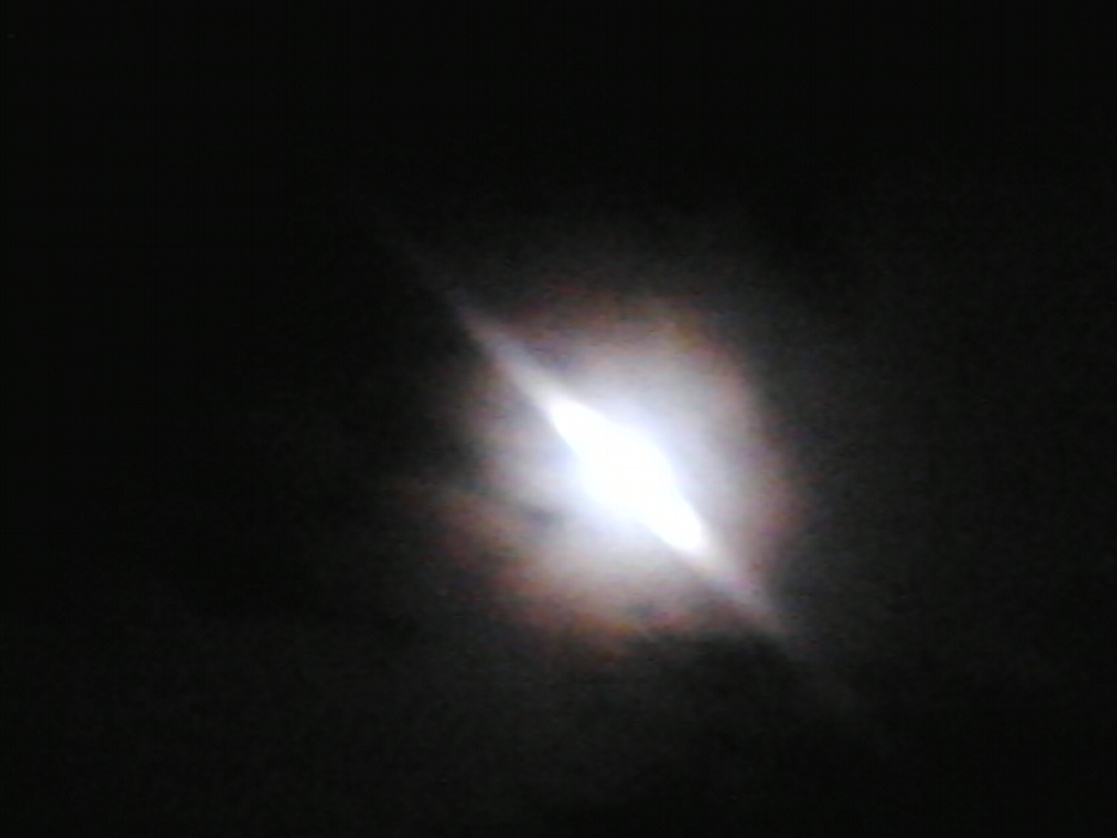 Zberemo se na parkirišču pred trgovino Pika Slovenska Bistrica, Tomšičeva ulica 9.Odpravili se bomo  ... po poti narave v našem mestu :)Obujte in oblecite se vremenu primerno, prav tako pa ne pozabite na pijačo (čaj, voda,...) in po želji kakšen prigrizek (jabolko,...)Sam pohod bomo zaključili okoli 19.30 oziroma najkasneje do 20.00 ure.Vabljeni v družbo škratov :)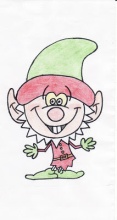 "Ko pomagaš in daješ drugim, pomagaš in daješ sebi!"